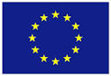 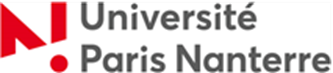 Erasmus+ ProgrammeKey Action 1 
– Mobility for learners and staff – 
Higher Education Student and Staff MobilityInter-institutional agreement 2019-2021
between programme countries[Minimum requirements]The institutions named below agree to cooperate for the exchange of students and/or staff in the context of the Erasmus+ programme. They commit to respect the quality requirements of the Erasmus Charter for Higher Education in all aspects related to the organisation and management of the mobility, in particular the recognition of the credits awarded to students by the partner institution.A.	Information about higher education institutionsB.	Mobility numbers per academic year[Paragraph to be added, if the agreement is signed for more than one academic year: The partners commit to amend the table below in case of changes in the mobility data by no later than the end of January in the preceding academic year.]
[*Optional: subject area code & name and study cycle are optional. Inter-institutional agreements are not compulsory for Student Mobility for Traineeships or Staff Mobility for Training. Institutions may agree to cooperate on the organisation of traineeship; in this case they should indicate the number of students that they intend to send to the partner country. Total duration in months/days of the student/staff mobility periods or average duration can be indicated if relevant.]C.	Recommended language skillsThe sending institution, following agreement with the receiving institution, is responsible for providing support to its nominated candidates so that they can have the recommended language skills at the start of the study or teaching period:
For more details on the language of instruction recommendations, see the course catalogue of each institution [Links provided on the first page].D.	Additional requirements [To be completed if necessary, other requirements may be added on academic or organisational aspects, e.g. the selection criteria for students and staff; measures for preparing, receiving and integrating mobile students and/or staff][Please specify whether the institutions have the infrastructure to welcome students and staff with disabilities.]F PARIS 010 welcomes students with disabilities. The arrangements need to be discussed in advance. Further Information at: http://suio.parisnanterre.fr/accompagnement-et-aides/handicaps-et-accessibilites/PARTNER UNIVERSITY E.	Calendar1.	Applications/information on nominated students must reach the receiving institution by:[* to be adapted in case of a trimester system]2.	The receiving institution F PARIS010 will send its decision within 5 weeks. 3.	A Transcript of Records will be issued by the receiving institution F PARIS010 no later than 5 weeks after the assessment period has finished at the receiving HEI. [It should normally not exceed five weeks according to the Erasmus Charter for Higher Education guidelines]4.	Termination of the agreement [It is up to the involved institutions to agree on the procedure for modifying or terminating the inter-institutional agreement. However, in the event of unilateral termination, a notice of at least one academic year should be given. This means that a unilateral decision to discontinue the exchanges notified to the other party by 1 September 2015 will only take effect as of 1 September 2015+1. The termination clauses must include the following disclaimer: "Neither the European Commission nor the National Agencies can be held responsible in case of a conflict."]F.	Information1.	Grading systems of the institutions[It is recommended that receiving institutions provide the statistical distribution of grades according to the descriptions in the ECTS users’ guide. A link to a webpage can be enough. The table will facilitate the interpretation of each grade awarded to students and will facilitate the credit transfer by the sending institution.] F PARIS 010PARTNER INSTITUTION : 2.	VisaThe sending and receiving institutions will provide assistance, when required, in securing visas for incoming and outbound mobile participants, according to the requirements of the Erasmus Charter for Higher Education.Information and assistance can be provided by the following contact points and information sources:3.	InsuranceThe sending and receiving institutions will provide assistance in obtaining insurance for incoming and outbound mobile participants, according to the requirements of the Erasmus Charter for Higher Education.The receiving institution will inform mobile participants of cases in which insurance cover is not automatically provided. Information and assistance can be provided by the following contact points and information sources:4.	HousingThe receiving institution will guide incoming mobile participants in finding accommodation, according to the requirements of the Erasmus Charter for Higher Education.Information and assistance can be provided by the following persons and information sources:G.	SIGNATURES OF THE INSTITUTIONS (legal representatives)Name of the institution(and department, where relevant)Erasmus codeContact details(email, phone)Website(eg. of the course catalogue)Université Paris Nanterre F PARIS010Erasmus CoordinatorJulien Delord International OfficeTel: +33 140977187Email: Julien.delord@parisnanterre.frrelations-internationales@liste.parisnanterre.frUFR (faculty)DepartmentDepartmental Coordinator : Agreement promoter : http://international.parisnanterre.fr/FROM[Erasmus code of the sending institution]TO[Erasmus code of the receiving institution]Subject area code
* 
[ISCED]Subject area name
* 
Study cycle
[short cycle, 1st , 2nd or 3rd]
*Number of students for Studies mobilityNumber of students for Studies mobilityFROM[Erasmus code of the sending institution]TO[Erasmus code of the receiving institution]Subject area code
* 
[ISCED]Subject area name
* 
Study cycle
[short cycle, 1st , 2nd or 3rd]
*Total number of studentsMonths (for each student)or termsF PARIS010F PARIS010--FROM[Erasmus code of the sending institution]TO[Erasmus code of the receiving institution]Subject area code
* 
[ISCED]Subject area name
* 
Number of staff mobility periodsNumber of staff mobility periodsFROM[Erasmus code of the sending institution]TO[Erasmus code of the receiving institution]Subject area code
* 
[ISCED]Subject area name
* 
Staff Mobility for Teaching

[total number of  days of teaching periods or average duration *]Staff Mobility for Training
*
F PARIS010----Receiving institution

[Erasmus code]Optional: Subject area Language
of instruction 1Language
of instruction 2Recommended language of instruction levelRecommended language of instruction levelReceiving institution

[Erasmus code]Optional: Subject area Language
of instruction 1Language
of instruction 2Student Mobility for Studies[Minimum recommended level: B1]Staff Mobility for Teaching[Minimum recommended level: B2]F PARIS010FrenchB1 : Certification required (For ex. TCF or DELF) or an attestation from a French language teacher  B2Receiving institution[Erasmus code]Autumn term*[month]Spring term*[month]F PARIS010April 15 for nominationMay 15 for applicationOctober 15 for nominationNovember 15 for applicationNotation françaiseNotation ECTSDéfinition16 -20 AEXCELLENT : résultat remarquable, seulement quelques insuffisances mineures15 - 16 BTRÈS BIEN : résultat supérieur à la moyenne malgré un certain nombre d'insuffisances.13 - 14CBIEN : travail assez bon, avec des insuffisances notables11 -12DSATISFAISANT : travail honnête mais comportant des lacunes importantes10EPASSABLE : résultat satisfaisant aux critères minimaux08 - 09FXINSUFFISANT : un travail supplémentaire est nécessaire pour l'octroi d'un crédit00 - 08FINSUFFISANT : un travail supplémentaire considérable est nécessaire Institution 
[Erasmus code]Contact details(email, phone)Website for informationF PARIS 010http://international.parisnanterre.fr/etudiants-entrants-incoming/europe/http://international.parisnanterre.fr/etudiants-entrants-incoming/europe/Institution 
[Erasmus code]Contact details(email, phone)Website for informationF PARIS 010http://international.parisnanterre.fr/etudiants-entrants-incoming/europe/http://international.parisnanterre.fr/etudiants-entrants-incoming/europe/Institution 
[Erasmus code]Contact details(email, phone)Website for informationF PARIS 010http://international.parisnanterre.fr/etudiants-entrants-incoming/europe/http://international.parisnanterre.fr/etudiants-entrants-incoming/europe/Institution [Erasmus code]Name, functionDateSignatureStampF PARIS 010Sonia Lehman-FrischVice-presidentInternational Relations 